2016 NOCTI Pre-Test Analysis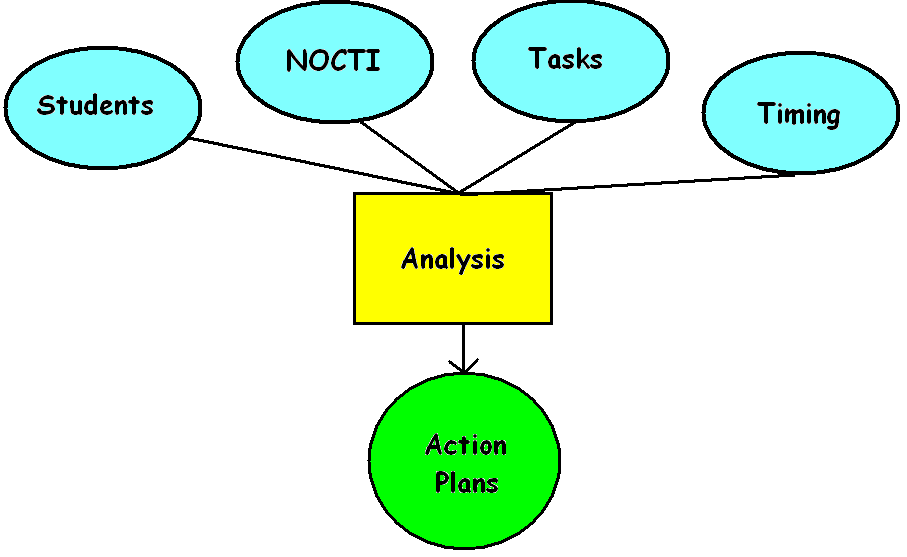 PROGRAM: Automotive Technology Step 1:	Using the Total Items Possible per Task and the Average Correct by Group, calculate the DEFICIT of your students for each NOCTI Duty Area 		(TOTAL # Items Possible per Task) -  (TOTAL Average Correct by Group)  =   Deficit	Step 2:		Rank the Duty areas beginning with the one where you could potentially recover the most points.Step 3:		Describe what would be necessary to recover the lost points.NOCTI YearPA % AdvancedCPAVTS % Advanced2015-201659622014-201556672013-201458892012-20135371STEP #1STEP #1STEP #1STEP #2STEP #3Duty AreaTOTAL Items PossibleTOTAL Average CorrectDEFICITPriorityStrategy for RecoveryOrientation32.2.87OkaySafety108.41.65More safetyTools/Fasteners31.81.26More tools/practiceSuspension & Steering3823.714.34Use of new equipmentBrakes4423.920.13More intensive practiceElectrical/Electronic Systems4821.826.21More instruction/ earlierEngine Performance5227.824.22This is taught later in third year